Q1.Figure 1 is a wave front diagram showing light travelling through the air and into a glass block.Figure 1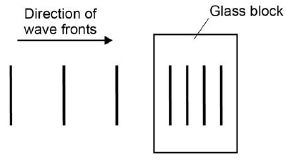 (a)     Complete Figure 1 by drawing wave fronts after they have left the glass block.(1)(b)     Figure 2 shows a ray of light incident on a semi-circular glass block.Figure 2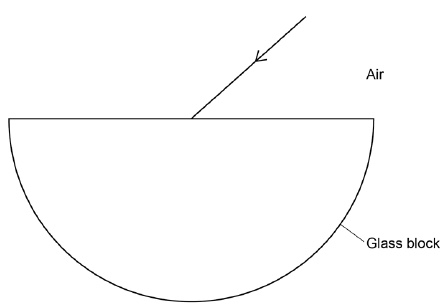 Complete the ray diagram in Figure 2.•        Draw the ray of light passing through and leaving the glass block.•        Label the angle of refraction.(4)(c)     Explain why the light is refracted._________________________________________________________________________________________________________________________________________________________________________________________________________        (2)(d)     A student investigated how different coloured light was refracted by glass.The student aimed rays of different coloured light at a glass block.She measured the angle of refraction for each colour.Give two variables that the student should control.1. _________________________________________________________________2. _________________________________________________________________(2)The table shows the student's results.(e)     Explain why these results could not have been obtained with a normal protractor.____________________________________________________________________________________________________________________________________________________________________________________________________________________________________________________________________________(2)(f)      What conclusion can be made about the relationship between the wavelength of light and the angle of refraction?______________________________________________________________________________________________________________________________________(1)(g)     Glass does not transmit ultraviolet radiation.Suggest what happens to ultraviolet radiation when it is incident on glass.______________________________________________________________________________________________________________________________________(1)(Total 13 marks)Colour of lightAngle of refraction in degreesRed27.94Orange27.90Yellow27.82Green27.78Blue27.70